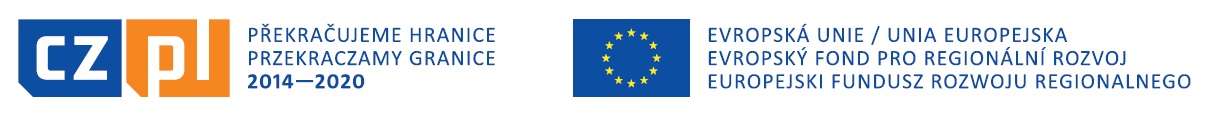 Projekt CZ.11.3.119/0.0/0.0/17_027/0001666 „Technika bez granic” jest współfinansowany ze środków Europejskiego Funduszu Rozwoju Regionalnego „Przekraczamy granice”NR sp.				                                                              Prudnik, dnia 4.10.2019 r.Z A P R O S Z E N I E  DO  ZŁOŻENIA  OFERTY  CENOWEJw postępowaniu o udzielenie zamówienia publicznego, którego wartość szacunkowa            nie przekracza wyrażonej w złotych kwoty 30 000 euro1. Zamawiający:Centrum Kształcenia Zawodowego i Ustawicznego w Prudniku z siedzibą 48-200 Prudnik,                            ul. Podgórna 5, tel. 0 77 436 29 95, e-mail: centrum@ckziu-prudnik.plzaprasza do składania ofert cenowych w postępowaniu  o udzielenie zamówienia publicznego p.n.:  „Stworzenie dwóch pracowni wizualizacji procesów przemysłowych dla różnych działań      przemysłu poprzez przebudowę i rozbudowę instalacji elektrycznej i it w budynku CKZiU       przy ul. Prężyńskiej 3-5-7 w Prudniku”2. Opis przedmiotu zamówienia (Kod zam. na podst. Wspólnego Słownika Zamówień  (CPV):     -  45310000-3 Roboty instalacyjne elektryczne    -  45311100-1 Roboty w zakresie okablowania elektrycznego    -  45311200-2 Roboty w zakresie instalacji elektrycznychPrzedmiot zamówienia obejmuje wykonanie (podwieszenie) konstrukcji lekkiej, w której umiejscowiony będzie projektor 3D. W tej konstrukcji zamontowany zostanie ekran projekcyjny. Zostanie wymieniona instalacja elektryczna oraz okablowanie sieć komputerowej, zostanie zmodernizowana instalacja wentylacyjna oraz zostanie zamontowane odpowiednie nagłośnienie do telekonferencji. Na oknach zostanie zamontowany system rolet, który zapewni odpowiednie zaciemnienie w pomieszczeniach.Szczegółowy zakres robót opisany został w dokumentacji technicznej w skład której wchodzą:  Projekt budowlano - wykonawczy, Specyfikacja Techniczna Wykonania i Odbioru Robót (STWiOR) oraz Przedmiar robót stanowiący element pomocniczy.Ponadto w zakresie zamówienia jest:Przy realizacji robót skutkujących emisją pyłów i kurzu bezwzględnie zabezpieczyć pomieszczenia biurowe szczelnymi osłonami z folii budowlanej,Wykonanie operatu kolaudacyjnego zawierającego:- dokumentację techniczną powykonawczą opisaną i skompletowaną w dwóch    egzemplarzach,- wymagane dokumenty, protokoły i zaświadczenia z przeprowadzonych prób i sprawdzeń,     instrukcje użytkowania i inne dokumenty wymagane stosownymi przepisami,- dokumenty (atesty, certyfikaty) potwierdzające, że wbudowane wyroby budowlane są     zgodne z art. 10 ustawy Prawo budowlane.Wykonanie pomiarów rezystancji izolacji i uziemień ochronnych, Wywóz materiałów porozbiórkowych nie nadających się do odzysku na miejsce składowania zgodnie z obowiązującymi przepisami w tym zakresie,Wykonanie wszystkich innych prac, robót i czynności niezbędnych do prawidłowej  realizacji przedmiotu zamówienia.3. Termin wykonania zamówienia:    do 26.11.2019 r. 4. Sposób uzyskania informacji dotyczących przedmiotu zamówienia:Szczegółowe informacje dotyczące przedmiotu zamówienia (Projekt budowlano - wykonawczy, (STWiOR), Przedmiar robót oraz wzór umowy z Wykonawcą) można uzyskać osobiście w siedzibie Zamawiającego przy ul. Podgórnej 5 w Prudniku (w sekretariacie) w godz. od 800 do 1500.                               Tel. 0 77 436 29 95 lub na stronie www.bip.powiatprudnicki.pl w zakładce „Przetargi – aktualne przetargi” →2019-10-7   „Stworzenie dwóch pracowni wizualizacji procesów przemysłowych dla różnych działań przemysłu poprzez przebudowę i rozbudowę instalacji elektrycznej i it w budynku CKZiU przy ul. Prężyńskiej 3-5-7 w Prudniku”Zaleca się aby oferenci dokonali wizji lokalnej na terenie objętym zlecanym zadaniem.5. Opis wymagań stawianych Wykonawcy:O udzielenie zamówienia mogą ubiegać się Wykonawcy:1)  Którzy posiadają niezbędną wiedzę i doświadczenie oraz dysponują odpowiednim potencjałem technicznym i osobami zdolnymi do wykonania zadania.2) Wykonawca ustanowi  kierownika robót posiadającego uprawnienia budowlane w  specjalności elektrycznej i będącego członkiem właściwej izby samorządu zawodowego lub odpowiadające im ważne uprawnienia budowlane, które zostały wydane na podstawie wcześniej obowiązujących przepisów oraz aktualne zaświadczenie o przynależności do właściwej IIB.UWAGA : Wartości podane w dokumentach w walutach innych niż wskazane powyżej Wykonawca przeliczy  według średniego kursu NBP na dzień podpisania   protokołu odbioru robót lub innego równoważnego dokumentu. 6. Zawartość oferty:Oferty powinny zawierać:wypełniony formularz „Oferta”,kserokopie dokumentów kierownika robót potwierdzających uprawnienia budowlane do kierowania robotami budowlanymi w specjalności instalacyjnej w zakresie sieci, instalacji i urządzeń elektrycznych i elektroenergetycznych, kserokopie zaświadczeń potwierdzających członkostwo w Izbie Inżynierów Budownictwa osoby j/w,7. Opis sposobu obliczenia ceny ofertowej:- cena ofertową należy przedstawić jako cenę: brutto, VAT, netto,- cena  ofertowa  podana  przez  wykonawcę  obowiązuje  przez  okres  ważności umowy i nie   podlega waloryzacji.8. Przy wyborze propozycji do realizacji zamówienia publicznego, zamawiający będzie się kierował kryterium:- najniższa cena.9. Opis sposobu wyboru najkorzystniejszej oferty:- Zamawiający może żądać od  Wykonawców wyjaśnień dotyczących treści złożonych ofert.- Zamawiający odrzuci ofertę, która nie odpowiada treści zaproszenia  lub zawiera błędy    w obliczeniu ceny.- Zamawiający wybierze jako najkorzystniejszą ofertę, która spełnia wszystkie postawione wymagania udziału w postępowaniu oraz będzie posiadała najkorzystniejszą cenę. 10. Forma, miejsce i termin złożenia oferty:- ofertę   należy  sporządzić  w  języku  polskim (czytelną  i  trwałą techniką)  na   załączonym   formularzu Oferty, - Ofertę należy sporządzić i złożyć w jednym egzemplarzu w terminie do dnia 15 października 2019 r. do godz. 1200  w Centrum Kształcenia Zawodowego i Ustawicznego w Prudniku przy                         ul. Podgórnej 5, w sekretariacie, osobiście lub pocztą na adres Zamawiającego.- Ofertę należy umieścić w zamkniętym opakowaniu, uniemożliwiającym odczytanie jego zawartości bez uszkodzenia tego opakowania. Opakowanie powinno być oznaczone nazwą (firmą) i adresem Wykonawcy, zaadresowane na adres:Centrum Kształcenia Zawodowego i Ustawicznego w Prudniku 48-200 Prudnik, ul Podgórna 5oraz opisane: Oferta – „Stworzenie dwóch pracowni wizualizacji procesów przemysłowych dla różnych działań przemysłu poprzez przebudowę i rozbudowę instalacji elektrycznej i it w budynku CKZiU przy ul. Prężyńskiej 3-5-7 w Prudniku” „Nie otwierać przed dniem 15.10.2019 r.  godz. 1215 ”- Oferta otrzymana przez Zamawiającego po ww. terminie zostanie zwrócona Wykonawcy bez otwierania.11. Miejsce i termin otwarcia oferty:- otwarcie złożonych ofert nastąpi w dniu 15 października 2019 r. o godz. 1215 w siedzibie Zamawiającego w sekretariacie.12. Unieważnienie postępowania:Zamawiający unieważni prowadzone postępowanie o udzielenie zamówienia publicznego                                        w następujących przypadkach: - nie złożono żadnej oferty niepodlegającej odrzuceniu,- cena najkorzystniejszej oferty przewyższa kwotę, którą zamawiający może przeznaczyć na sfinansowanie zamówienia,- wystąpiła istotna zmiana okoliczności powodująca, że prowadzenie postępowania lub wykonanie zamówienia nie leży w interesie publicznym.13. Informacja o wyborze najkorzystniejszej oferty:Zamawiający informację o wyborze  najkorzystniejszej  oferty  zawierającą nazwę,  siedzibę                           i adres Wykonawcy oraz cenę,  którego ofertę wybrano przekaże zamieści na stronie www.bip.powiatprudnicki.pl  w zakładce przetargi.14. Informacja o terminie i miejscu podpisania umowy:W terminie do 7 dni od daty powiadomienia o wyborze oferty wybrany wykonawca zobowiązany jest do zawarcia umowy na warunkach złożonej oferty. Wykonawca przed podpisaniem umowy zobowiązany jest dostarczyć Zamawiającemu - aktualny odpis z właściwego rejestru albo aktualne zaświadczenie o wpisie do ewidencji działalności gospodarczej, jeżeli odrębne przepisy wymagają wpisu do rejestru lub zgłoszenia do ewidencji działalności gospodarczej, wystawiony nie wcześniej niż 6 miesięcy przed upływem terminu składania ofert, (dokument składany jest w formie oryginału lub kserokopii potwierdzonej  za   zgodność   z   oryginałem   przez wykonawcę).Załączniki:                                                                       1. Formularz „ Oferta”.                                                  2. Wzór umowy.                                                                                             ---------------------------------(podpis kierownika zamawiającego)Do                                                  Centrum Kształcenia Zawodowego i Ustawicznego w Prudnikuul. Podgórna 548-200 Prudnik       Nawiązując do ogłoszenia o zamówieniu w postępowaniu o udzielenie zamówienia publicznego prowadzonym w trybie przetargu nieograniczonego na :„Stworzenie dwóch pracowni wizualizacji procesów przemysłowych dla różnych działań przemysłu poprzez przebudowę i rozbudowę instalacji elektrycznej i it w budynku CKZiU przy ul. Prężyńskiej 3-5-7 w Prudniku”MY NIŻEJ PODPISANI ____________________________________________________________________ ____________________________________________________________________działając w imieniu i na rzecz________________________________________________________________________________________________________________________________________[ nazwa (firma) dokładny adres Wykonawcy](w przypadku składania oferty przez podmioty występujące wspólnie podać nazwy(firmy) i dokładne adresy wszystkich wspólników spółki cywilnej lub członków konsorcjum)SKŁADAMY OFERTĘ na wykonanie przedmiotu zamówienia zgodnie z warunkami zawartymi w „Zaproszeniu do składanej oferty” przedmiarze robót oraz we  wzorze umowy.  OFERUJEMY wykonanie przedmiotu zamówienia: za cenę brutto……………………………….. złotych (słownie złotych:  …………………………………………………………..                    cena netto: ………… zł, podatek VAT 23%  ………… zł udzielamy pisemnej gwarancji jakości i rękojmi na okres 5 lat.       3)  termin wykonania     do 26.11.2019 r.AKCEPTUJEMY warunki płatności określone przez Zamawiającego we  wzorze umowy.JESTEŚMY  związani niniejszą ofertą przez okres 30 dni licząc od dnia wyznaczonego do składania ofert.                                                                                                                             ZAMÓWIENIE zrealizujemy sami.	6. OŚWIADCZAMY, iż informacje i dokumenty zawarte na stronach nr od ___ do ___ -           stanowią  tajemnicę przedsiębiorstwa w rozumieniu przepisów o zwalczaniu nieuczciwej           konkurencji i zastrzegamy , że nie mogą być one udostępniane .      Na potwierdzenie powyższego załączamy stosowne wyjaśnienia wskazujące, iż zastrzeżone informacje stanowią tajemnice przedsiębiorstwa z wyłączeniem informacji, o których mowa w art. 86 ust.4 ustawy Pzp.7. OŚWIADCZAMY, że zapoznaliśmy się z Istotnymi dla Stron postanowieniami umowy, warunkami określonymi  w „Zaproszeniu do składanej oferty” i zobowiązujemy się,                                       w przypadku wyboru naszej oferty, do zawarcia umowy zgodnej z niniejszą ofertą, na warunkach określonych w „Zaproszeniu do składanej oferty” , w miejscu i terminie wyznaczonym przez Zamawiającego.8.  WSZELKĄ KORESPONDENCJĘ w sprawie niniejszego postępowania należy kierować na poniższy adres:tel. ___________________    fax __________________  e-mail: __________________________________12.  OFERTĘ wraz ze wszelkimi innymi oświadczeniami i dokumentami  , w tym dotyczącymi  potwierdzenia spełnienia warunków udziału składamy na _________ stronach.13.  WRAZ Z OFERTĄ składamy następujące oświadczenia i dokumenty:- ________________________________________________________________- ________________________________________________________________-________________________________________________________________        __________________ dnia __ __ 2019 roku___________________________________(podpis Wykonawcy/Pełnomocnika)*)   niepotrzebne skreślićFormularz Składając ofertę  na:„Wykonanie instalacji awaryjnego oświetlenia ewakuacyjnego w budynku głównym                              Starostwa Powiatowego w Prudniku”.w celu oceny  spełnienia warunków udziału w postępowaniu  przedkładamy poniżej  wykaz wykonanych usług w okresie ostatnich 3 lat przed upływem terminu składania ofert Uwaga : 1. Do wykazu należy załączyć dokumenty – dowody  ( poświadczenia, referencje ) potwierdzające, że wskazane w wykazie usługi zostały wykonane w sposób należyty._____________ dnia __ __ ____ roku                                                                                                                                                                                                                                   __________________________                           (podpis Wykonawcy/Pełnomocnika)(pieczęć Wykonawcy/Wykonawców)OFERTA( pieczęć Wykonawcy /Wykonawców )WIEDZA I DOŚWIADCZENIEPoz.Nazwa Wykonawcy ( podmiotu ), wykazującego posiadanie wiedzy                    i doświadczeniaNazwa i adres Zamawiającego/ZlecającegoInformacje potwierdzające spełnienie warunku określonego w pkt 5. zaproszenia                  Czas realizacjiCzas realizacjiPoz.Nazwa Wykonawcy ( podmiotu ), wykazującego posiadanie wiedzy                    i doświadczeniaNazwa i adres Zamawiającego/ZlecającegoInformacje potwierdzające spełnienie warunku określonego w pkt 5. zaproszenia                  początekdzień /                 m-c /                rokkoniecdzień /                  m-c /                   rok123467